GÖSTERGE SORUMLULARIMIZ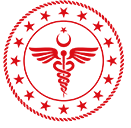 AKSARAY EĞİTİM VE ARAŞTIRMA HASTANESİ                                                                                                          GÖSTERGE SORUMLULARIAKSARAY EĞİTİM VE ARAŞTIRMA HASTANESİ                                                                                                          GÖSTERGE SORUMLULARIAKSARAY EĞİTİM VE ARAŞTIRMA HASTANESİ                                                                                                          GÖSTERGE SORUMLULARIAKSARAY EĞİTİM VE ARAŞTIRMA HASTANESİ                                                                                                          GÖSTERGE SORUMLULARIAKSARAY EĞİTİM VE ARAŞTIRMA HASTANESİ                                                                                                          GÖSTERGE SORUMLULARIAKSARAY EĞİTİM VE ARAŞTIRMA HASTANESİ                                                                                                          GÖSTERGE SORUMLULARIAKSARAY EĞİTİM VE ARAŞTIRMA HASTANESİ                                                                                                          GÖSTERGE SORUMLULARIAKSARAY EĞİTİM VE ARAŞTIRMA HASTANESİ                                                                                                          GÖSTERGE SORUMLULARIAKSARAY EĞİTİM VE ARAŞTIRMA HASTANESİ                                                                                                          GÖSTERGE SORUMLULARIKODDİ.YD.01Dİ.YD.01YAY. TRH.OCAK 2016REV. TRH.ŞUBAT  2023REV.NO05SAYFA.NO1/9SIRA NOGÖSTERGE BÖLÜMÜGÖSTERGENİN ADIGÖSTERGE SORUMLUSUGÖSTERGE BİRİM SORUMLUSU1KALİTE YÖNETİMİDöf Sonuçlandırma OranıSultan KORKMAZFatma AKÇAY2ACİL DURUM VE AFET YÖNETİMİEksiksiz Doldurulan Mavi Kod Olay FormuNejla ÖZTÜRKÖmer Lütfü BEDİREksiksiz Doldurulan Beyaz Kod Olay FormuNejla ÖZTÜRKFırat ARIBAŞEksiksiz Doldurulan Pembe Kod Olay FormuNejla ÖZTÜRKFırat ARIBAŞMavi Kodda Olay Yerine Ulaşma SüresiNejla ÖZTÜRKÖmer Lütfü BEDİRBeyaz Kodda Olay Yerine Ortalama Ulaşma SüresiNejla ÖZTÜRKFırat ARIBAŞ3EĞİTİM YÖNETİMİPersonellerin Eğitimlere Katılma OranıFeray ŞEKER BÖRKSÜZFeray ŞEKER BÖRKSÜZAyşe KARANFİLPlanlanan Eğitimlerin Gerçekleştirilme OranıFeray ŞEKER BÖRKSÜZFeray ŞEKER BÖRKSÜZAyşe KARANFİLUyum Eğitimlerinin Gerçekleştirilme OranıAyşe KARANFİLAyşe KARANFİLFeray ŞEKER BÖRKSÜZ4HASTA DENEYİMİHasta Memnuniyet OranıNejla ÖZTÜRKDr.Murat ÖZCANBelgin KILIÇ5SAĞLIKLI ÇALIŞMA YAŞAMIÇalışan Memnuniyet OranıFatma AKÇAYDoç. Dr. Onur KARACAÇalışanlara Yönelik Şiddet Olay SayısıNejla ÖZTÜRKYılmaz ŞAHİNKan ve Vücut Sıvılarına Maruz Kalma OranıSultan KORKMAZHatem TÜRKERKesici Delici Alet Yaralanma OranıSultan KORKMAZHatem TÜRKERKurum İçi Bölüm Değiştiren Personel OranıSultan KORKMAZBelgin KILIÇSerhat OCAKOĞLUKurumdan Ayrılan Personel OranıSultan KORKMAZBelgin KILIÇSerhat OCAKOĞLUÇalışanlara Yönelik Sağlık Taramalarının Tamamlanma OranıHatem TÜRKERDr.Sema ÖZTÜRKHavva BÜYÜKÖZTÜRK6HASTA BAKIMIDüşen Hasta OranıSultan KORKMAZBelgin KILIÇSerhat OCAKOĞLUBasınç Yarası OranıSultan KORKMAZBelgin KILIÇSerhat OCAKOĞLU7İLAÇ YÖNETİMİİlaç Hatalarının Bildirim SayısıFatma AKÇAYCesur ÇELİKKübraAKCAN8ENFEKSİYONLARIN ÖNLENMESİEl Hijyeni UyumuAyşegül ÖZTÜRKSelma YEŞİLBAĞEmine YÜCELEl Hijyeni Malzemesi Tüketim OranıAyşegül ÖZTÜRKSelma YEŞİLBAĞEmine YÜCELEnfeksiyon Kontrol Demetlerine Uyum OranıAyşegül ÖZTÜRKSelma YEŞİLBAĞEmine YÜCELSantral Katater İlişkili Kan Dolaşım Enfeksiyonu HızıAyşegül ÖZTÜRKSelma YEŞİLBAĞEmine YÜCELÜriner  Katater İlişkili Üriner Sistem Enfeksiyonu HızıAyşegül ÖZTÜRKSelma YEŞİLBAĞEmine YÜCELVentilatör İlişkili Pnömoni/Ventilatör İlişkili Olay HızıAyşegül ÖZTÜRKSelma YEŞİLBAĞ Emine YÜCELProsedür Spesifik Cerrahi Alan Enfeksiyon OranıAyşegül ÖZTÜRKSelma YEŞİLBAĞ Emine YÜCELCerrahi Antibiyotik Profilaksisi Uygunluk OranıAyşegül ÖZTÜRKSelma YEŞİLBAĞ Emine YÜCEL9TRANSFÜZYON HİZMETLERİİmha Edilen Kan MiktarıNejla ÖZTÜRKYeliz KESER10RADYASYON GÜVENLİĞİKontrast Madde ile Çekilen Tomografi OranıNejla ÖZÜRKErgün KOCAKTekrarlayan Çekim SayısıNejla ÖZTÜRKErgün KOCAK11ACİL SERVİSAcil Servise Yeniden Başvuru OranıSultan KORKMAZUzm.Dr.Kamil KOKULUUğur Yasin ÖZÇELEBİAcil Serviste Ortalama Müşahede SüresiSultan KORKMAZUzm.Dr.Kamil KOKULUUğur Yasin ÖZÇELEBİKonsültan Hekimin Acil Servise Ulaşma SüresiSultan KORKMAZUzm.Dr.Kamil KOKULUUğur Yasin ÖZÇELEBİHasta Sevk OranıSultan KORKMAZUzm.Dr.Kamil KOKULUUğur Yasin12AMELİYATHANEAmeliyathaneye Planlanmamış Geri Dönüş OranıNejla ÖZTÜRKProf .Dr.Ayşegül ERTAŞKIN Güvenli Cerrahi Kontrol Listesi Kullanım OranlarıNejla ÖZTÜRKSerap YILMAZÖmer Lütfü BEDİRAnesteziye bağlı Komplikasyon OranıNejla ÖZTÜRKProf .Dr.Ayşegül ERTAŞKIN Ömer Lütfü BEDİR13YOĞUN BAKIMYoğun Bakım Ünitesinde Basınç Yarası OranıSultan KORKMAZDerya DAĞLIMevlüde ÖZTÜRKEmine TOSUNGönül ÖLMEZEmine ERDOĞANHamza ALİ KORKMAZ Mehmet SEVİNÇ Osman SUCUElif İNAL ÇINARMustafa UZUNTuba GÜNGÖRSultan KORKMAZYoğun Bakım Ünitesinde Mortalite Oranı Sultan KORKMAZDerya DAĞLIMevlüde ÖZTÜRKEmine TOSUNGönül ÖLMEZEmine ERDOĞANHamza ALİ KORKMAZ Mehmet SEVİNÇ Osman SUCUElif İNAL ÇINARMustafa UZUNTuba GÜNGÖRSultan KORKMAZYoğun Bakım Ünitesinde Yeniden Yatış OranıSultan KORKMAZDerya DAĞLIMevlüde ÖZTÜRKEmine TOSUNGönül ÖLMEZEmine ERDOĞANHamza ALİ KORKMAZ Mehmet SEVİNÇ Osman SUCUElif İNAL ÇINARMustafa UZUNTuba GÜNGÖRSultan KORKMAZBeyin Ölümü Açısından Değerlendirilen Hasta OranıSultan KORKMAZMevlüde ÖZTÜRKOrgan ve Doku Nakli Bölge Koordinasyon Merkezine Bildirilen Beyin Ölümü OranıSultan KORKMAZMevlüde ÖZTÜRKİLK 6 SAAT İÇİNDE KOLOSTUM VERİLEN BEBEK ORANISultan KORKMAZEmine ERDOĞANSADECE ANNE SÜTÜ ALARAK TABURCU EDİLEN BEBEK ORANISultan KORKMAZEmine ERDOĞAN14DOĞUM HİZMETLERİPrimer Sezaryen OranıNejla ÖZTÜRKDr.Öğr.Gör.Ramazan BÜLBÜLEmineana ÇAPARDüşük Riske Sahip İlk Doğum Yapan Kadınlarda Sezaryen OranıNejla ÖZTÜRKDr.Öğr.Gör.Ramazan BÜLBÜLEmineana ÇAPARSezaryen Sonrası Derin Ven Trombozu(DVT) Profilaksisinin Uygulanma OranıNejla ÖZTÜRKDr.Öğr.Gör.Ramazan BÜLBÜLDerya KÜÇÜKTABUROĞLURisk Düzeyine Vajinal Doğum Sonrası Venöz Tromboemboli (VTE) Profilaksisi Uygulanma OranıNejla ÖZTÜRKDr.Öğr.Gör.Ramazan BÜLBÜLEmineana ÇAPARVajinal Doğumlarda Obstetrik Travma OranıNejla ÖZTÜRKDr.Öğr.Gör.Ramazan BÜLBÜLEmineana ÇAPARGüvenli doğum Kontrol Listesi Kullanım OranıNejla ÖZTÜRKDr.Öğr.Gör.Ramazan BÜLBÜLEmineana ÇAPARDoğumdan Sonraki İlk 2 Saat İçinde Ten Tene Temas Uygulanan Anne-Bebek Çifti OranıNejla ÖZTÜRKDr.Öğr.Gör.Ramazan BÜLBÜLÖzlem İBİŞDoğumundan İtibaren İlk 6 Saatte Kolostrum Verilen Bebek OranıNejla ÖZTÜRKDr.Öğr.Gör.Ramazan BÜLBÜLÖzlem İBİŞSadece Anne Sütü ile Emzirilerek Taburcu Edilen Bebek OranıNejla ÖZTÜRKDr.Öğr.Gör.Ramazan BÜLBÜLÖzlem İBİŞDoğum Sonrası Annelerin Depresyon Riski Yönünden Değerlendirilme OranıNejla ÖZTÜRKDr.Öğr.Gör.Ramazan BÜLBÜLÖzlem İBİŞ15Toplum Ruh Sağlığı HizmetleriTedavi Programında Olup Takibe Gelmeyen Hasta Oranı Uzm Dr.Gülsüm ÇAKARSemih TEKİNRisk Değerlendirilmesi Güncellenen Hasta OranıUzm Dr.Gülsüm ÇAKARSemih TEKİNAcil Psikiyatrik Durum Planı Oluşturulan Hasta OranıUzm Dr.Gülsüm ÇAKARSemih TEKİNAcil Psikiyatrik Durum Gelişen Hasta OranıUzm Dr.Gülsüm ÇAKARSemih TEKİNTedavisi Remisyon Nedeni ile Sonlandırılan Hasta OranıUzm Dr.Gülsüm ÇAKARSemih TEKİNSağlık Personeli (Vaka Yöneticisi) Başına Düşen Hasta OranıUzm Dr.Gülsüm ÇAKARSemih TEKİNİntihar Girişiminde Bulunan Hasta OranıUzm Dr.Gülsüm ÇAKARSemih TEKİNİntihar Girişimi Sonucu Ölen Hasta OranıUzm Dr.Gülsüm ÇAKARSemih TEKİNTedavi Programında Olup İstihdam Edilen Hasta OranıUzm Dr.Gülsüm Uzm ÇAKARSemih TEKİNPsikiyatrik Tanısı Nedeniyle 2. ve 3. Basamak Sağlık Kuruluşuna Yönlendirilen Hasta OranıUzm Dr.Gülsüm ÇAKARSemih TEKİNPsikiyatrik Tanısı Nedeniyle 2. ve 3. Basamak Sağlık Kuruluşuna Yatışı Yapılan Hasta OranıUzm Dr.Gülsüm ÇAKARSemih TEKİNTakip Programında Olup Obezite Tanısı Alan Hasta OranıUzm Dr.Gülsüm ÇAKARSemih TEKİNTedavi Programında Olup Madde Bağımlılığı Olan Hasta OranıUzm Dr.Gülsüm ÇAKARSemih TEKİNDamgalama ve Ayrımcılığı Önlemek Amacıyla Düzenlenen Eğitim SayısıUzm Dr.Gülsüm ÇAKARSemih TEKİN16Evde Sağlık HizmetleriHasta Başına Düşen Ortalama Ziyaret SayısıDr.Şeyma BABACANHülya YILDIZRandevuların Planlanan Zamanda Gerçekleştirilme OranıDr.Şeyma BABACANHülya YILDIZRisk Düzeyi Yüksek Olan Hastalarda Basınç Yarası Gelişme Oranı Dr.Şeyma BABACANHülya YILDIZNütrisyon Risk Değerlendirmesi Yapılan Hasta OranıDr.Şeyma BABACANHülya YILDIZ17Organ Nakli HizmetleriNakil Sonrası Reddedilen Organ Oranı MuafOrtalama Soğuk İskemi Süresi MuafNakilden Sonra Yatış SüresiMuafİmha Edilen Organ OranıMuaf18Kemoterapi HizmetleriKemoterapi Tedavisi Alan Hastalarda Oluşan Ekstravazasyon OranıSongül GEZERNeziha ÇETİNEkstravazasyon Sonucu Ülser Gelişen Hasta OranıSongül GEZERNeziha ÇETİNKemoterapi Tedavi Sürecinde Kemoterapinin Komplikasyonları Nedeniyle Ölen Hasta OranıSongül GEZERNeziha ÇETİN19Fiziksel Tıp ve Rehabilitasyon HizmetleriDüşen Hasta OranıCevat KOÇAŞDoç.Dr.Adem YILDIRIMTaburculuğundan Sonraki İlk 30 Gün İçerisinde Aynı Tanı ile Yeniden Yatış OranıŞaduman KURTÇUDoç.Dr.Adem YILDIRIM20KBRN Hizmetleri21DİYALİZ HİZMETLERİHemodiyaliz Hastalarında Kt/V Değeri 1.2’den veya URR Değeri  % 65'den Düşük Olan Hasta OranıFatma AKÇAYPelin UluPeriton Diyalizi Yapılan Hastalarda Total Kt/V Değeri 1,7’den Düşük Hasta OranıFatma AKÇAYPelin UluSerum Ferritin Düzeyi 200-500ng/ml Arasında Olan Hasta OranıFatma AKÇAYPelin UluSerum Fosfor Düzeyi 5,5 mg/dl'nin Üstünde Olan Hasta OranıFatma AKÇAYPelin UluSerum Albümin Düzeyleri 3,5 g/dl'nin Altında Olan Hasta OranıFatma AKÇAYPelin UluSerum Düzeltilmiş Kalsiyum Düzeyi 8,4-9,5 mg/dl Arasında Olan Hasta OranıFatma AKÇAYPelin UluDüzeltilmiş Ca×P düzeyi 55'in Altında Olan Hasta OranıFatma AKÇAYPelin UluOrtalama Hemodiyaliz SüresiFatma AKÇAYPelin UluEritropoetin Kullanım OranıFatma AKÇAYPelin ULUOrtalama Hb Düzeyi 10-13 mg/dl Arasında Olan Hasta OranıFatma AKÇAYPelin ULUHBsAg (+) Hasta OranıFatma AKÇAYPelin ULUAnti-HCV (+) Hasta OranıFatma AKÇAYPelin ULUKalıcı Kateterli Hasta Oranı Fatma AKÇAYPelin ULUKalıcı Kateterli Hastalarda Kateter Enfeksiyonu Gelişen Hasta OranıFatma AKÇAYPelin ULUGeçici Kateterli Hastalarda Kateter Enfeksiyonu Gelişen Hasta OranıFatma AKÇAYPelin ULUSantral Venöz Kateter İlişkili Kan Dolaşımı Enfeksiyonu OranıFatma AKÇAYPelin ULUMortalite OranıFatma AKÇAYPelin ULUGerekli Laboratuvar Testlerinin Eksiksiz Olarak Yapılma OranıFatma AKÇAYPelin ULUSaf Su Örneklerinde Mikrobiyolojik Analizlerin Zamanında Yapılma OranıFatma AKÇAYPelin ULU22BİYOKİMYA LABORATUVARIBiyokimya Laboratuvar Testlerinde Reddedilen Numune OranıUzm.Dr.Alper YAMANYurdagül TEKEBiyokimya Laboratuvarında Kaybolan Numune OranıUzm.Dr.Alper YAMANYurdagül TEKEBiyokimya Laboratuvarı İç Kalite Kontrol Çalışmalarında Uygunsuzluk OranıUzm.Dr.Alper YAMANYurdagül TEKEBiyokimya Laboratuvarı Dış Kalite Kontrol Çalışmalarında Uygunsuzluk OranıUzm.Dr.Alper YAMANYurdagül TEKE23MİKROBİYOLOJİ LABORATUVARIMikrobiyoloji Laboratuvar Testlerinde Reddedilen Numune OranıUzm.Dr Cemal ÇİÇEKBerrin GENCEMikrobiyoloji Laboratuvarında Kaybolan Numune OranıUzm.Dr Cemal ÇİÇEKBerrin GENCEİdrar Kültürlerinde Kontaminasyon OranıUzm.Dr Cemal ÇİÇEKBerrin GENCEMikrobiyoloji Laboratuvarı İç Kalite Kontrol Çalışmalarında Uygunsuzluk OranıUzm.Dr Cemal ÇİÇEKBerrin GENCEMikrobiyoloji Laboratuvarı Dış Kalite Kontrol Çalışmalarında Uygunsuzluk OranıUzm.Dr Cemal ÇİÇEKBerrin GENCEAkılcı Laboratuvar Uygulamaları Uyum OranıUzm.Dr Cemal ÇİÇEKBerrin GENCEKan Kültürlerinde Kontaminasyon OranıUzm.Dr Cemal ÇİÇEKBerrin GENCEKan Kültürlerinde Gram Boyama ve Son İdentifikasyon Uyum OranıUzm.Dr Cemal ÇİÇEKBerrin GENCEKan Kültürlerinde Pozitif Sonuç OranıUzm.Dr Cemal ÇİÇEKBerrin GENCEİki ve Üzeri Set Alınan Kan Kültürü OranıUzm.Dr Cemal ÇİÇEKBerrin GENCETek Şişe Alınan Kan Kültürü Seti OranıUzm.Dr Cemal ÇİÇEKBerrin GENCEAlındıktan Sonra 2 Saat İçinde Laboratuvara Teslim Edilmeyen Kan Kültürü OranıUzm.Dr Cemal ÇİÇEKBerrin GENCEKan Kültüründe Yalancı Pozitiflik OranıUzm.Dr Cemal ÇİÇEKBerrin GENCEPozitif Sinyal Veren Şişelerden İlk Yarım Saatte İşleme Alınan Şişe OranıUzm.Dr Cemal ÇİÇEKBerrin GENCEPozitif Sinyal Anı ile Bildirim Anı Arasında Geçen Ortalama SüreUzm.Dr Cemal ÇİÇEKBerrin GENCE24PATOLOJİ LABORATUVARIUygun Olmayan Patolojik Materyal OranıUzm.Dr.Melike ORDUAyşe AKTEPEKaybolan Numune Oranı  Uzm.Dr.Melike ORDUAyşe AKTEPEYetersiz  Sitolojik Materyal Oranı Uzm.Dr.Melike ORDUAyşe AKTEPE25BİLGİ YÖNETİM SİSTEMİTeknik Birimin Hastane Bilgi Yönetim Sistemi (HBYS) Arızalarına  Ortalama  Müdahale SüresiSultan KORKMAZÜzeyir GAMLIHBYS’nin Devre Dışı Kaldığı SüreNejla ÖZTÜRKÜzeyir GAMLI26TIBBİ KAYIT VE ARŞİV HİZMETLERİEksiksiz Hasta Dosyası OranıSultan KORKMAZNihat KAYASağlık Kuruluna Dönen Toplam Rapor OranıSultan KORKMAZSibel MERT